FACULDADE DE DIREITO DE VITÓRIAPROGRAMA DE PÓS-GRADUAÇÃO STRICTO SENSU EM DIREITOS E GARANTAIS FUNDAMENTAIS[MESTRADO / DOUTORADO] EM DIREITONOME COMPLETO DO ALUNODIGITE AQUI O TÍTULO DO TRABALHO EM NEGRITO: PARA O SUBTÍTULO NÃO UTILIZAR NEGRITOVITÓRIA[ANO DE PUBLICAÇÃO][NOME COMPLETO DO ALUNO]DIGITE AQUI O TÍTULO DO TRABALHO EM NEGRITO: PARA O SUBTÍTULO NÃO UTILIZAR NEGRITO[Dissertação/Tese] apresentada ao Programa de Pós-Graduação em Direitos e Garantias Fundamentais da Faculdade de Direito de Vitória, como requisito para obtenção do grau de [Mestre/Doutor] em Direito, na área de concentração Direitos e Garantias Fundamentais.Orientador: Prof. Dr. [nome do orientador(a)]VITÓRIA[ANO DE PUBLICAÇÃO][NOME COMPLETO DO ALUNO]DIGITE AQUI O TÍTULO DO TRABALHO EM NEGRITO: PARA O SUBTÍTULO NÃO UTILIZAR NEGRITO[Dissertação/Tese] apresentada ao Programa de Pós-Graduação em Direitos e Garantias Fundamentais da Faculdade de Direito de Vitória, como requisito para obtenção do grau de [Mestre/Doutor] em Direito, na área de concentração Direitos e Garantias Fundamentais.Orientador: Prof. Dr. [nome do orientador(a)]Aprovada em 00/00/0000COMISSÃO EXAMINADORA:_______________________________Prof(a). Dr(a). xxxxxxxxxxxxOrientador(a).Faculdade de Direito de Vitória_______________________________Prof(a). Dr(a). xxxxxxxxxxxx[preencher instituição do membro da banca]_______________________________Prof(a). Dr(a). xxxxxxxxxxxx[preencher instituição do membro da banca][A dedicatória é elemento opcional e deverá ser inserida após a folha de aprovação no inferior da folha, alinhada à direita.]AGRADECIMENTOSDe acordo com a NBR 14724:2011, os agradecimentos devem ser inseridos após a dedicatória.Habitualmente incluídos nas dissertações e teses, são uma oportunidade que o autor tem de demonstrar sua gratidão pelas pessoas e instituições que, de alguma forma, lhe serviram de apoio emocional, teórico e/ou metodológico.A referência a apoios financeiros e institucionais não deve ser esquecida. Os agradecimentos devem ser redigidos em textos curtos e incluídos na página, sob a forma de parágrafos.Epígrafe se define como a transcrição de um pensamento que representa o sentimento do autor quanto ao tema, à ciência, à sua percepção de vida ou ao momento que vivencia.[autor do pensamento]RESUMOO resumo na língua vernácula é obrigatório em monografias, dissertações e teses. Sua inclusão em trabalhos acadêmicos desenvolvidos em disciplinas, durante os cursos de graduação, mestrado e doutorado, somente deve ocorrer quando solicitada pelos professores. O texto do resumo deve figurar em folha separada e ser redigido de forma objetiva, com frases curtas, diretas e afirmativas, que apresentem os tópicosmais relevantes do trabalho, obedecendo a uma ordem lógica que permita ao leitor ter uma ideia geral do trabalho. Objetivos, metodologia, resultados e conclusão são indispensáveis na elaboração do resumo. O uso de palavras desnecessárias deve ser evitado.Palavras-chaves: Palavra-chave 1; palavra-chave 2; palavra-chave 3; palavra-chave 4. ABSTRACTA tradução do resumo para o inglês se constitui elemento obrigatório. Deve figurar em folha separada, logo após o resumo em português.Keywords: Keyword 1; Keyword 2; Keyword 3; Keyword 4.   LISTA DE FIGURAS/FOTOGRAFIASLISTA DE TABELASLISTA DE ABREVIATURAS E SIGLASABNT – Associação Brasileira de Normas TécnicasCAPES – Coordenação de Aperfeiçoamento de Pessoal de Nível SuperiorCNPq – Conselho Nacional de Desenvolvimento Científico e TecnológicoCST – Companhia Siderúrgica de TubarãoFDV – Faculdade de Direito de VitóriaSTF – Supremo Tribunal Federal‘	LISTA DE SÍMBOLOSSUMÁRIO1 INTRODUÇÃONa introdução, o autor procura inserir o leitor em sua temática, dando-lhe uma visão geral do trabalho. A problemática enfrentada é apresentada com destaque para a relevância do estudo, os fatores que o justificam, os objetivos e a metodologia utilizada.2 DESENVOLVIMENTONo desenvolvimento, o autor expõe suas ideias e aprofunda o estudo do tema estruturando o trabalho em capítulos. Apresenta a fundamentação teórica e metodológica, os dados levantados e as análises efetuadas. É nesta parte do trabalho que tabelas, quadros, gráficos e figuras, em geral, podem ser inseridos.O sistema de citações adotado pela FDV é autor-data.As notas de rodapé deverão ser utilizadas apenas para recurso de apoio ao autor. Servem para trazer breves informações ou esclarecimentos ao texto, sem comprometer sua sequência lógica. São utilizadas também em casos de citação direta em língua estrangeira, cujo uso exige a apresentação da respectiva tradução em nota de rodapé.Para apresentação de ilustrações, gráficos ou tabelas, o aluno deverá seguir os exemplos abaixo:Gráfico 1 – Dias da semana em que as audiências são realizadas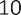 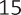 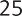 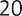 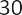 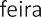 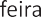 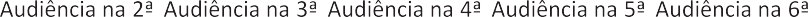 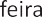 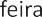 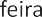 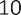 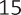 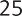 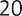 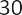 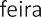 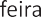 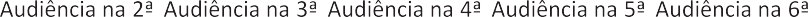 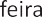 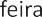 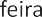 Fonte: Brasil (2011).Tabela 13 – Estatística descritiva das variáveis “antiguidade do chefe”, “pessoas” e “computadores” segundo os grupos 1 e 2REFERÊNCIASBITENCOURT, César Roberto. Tratado de direito penal: parte geral. 26. ed.São Paulo: Saraiva, 2020. v. 1. E-book.BRASIL. Supremo Tribunal Federal (2. Turma). Recurso Extraordinário 313060/SP. Leis n° 10.927/91 e n° 11.262 do município de São Paulo. Seguro obrigatório contra furto e roubo de automóveis. Shopping centers, lojas de departamento, supermercados e empresas com estacionamento para mais de cinqüenta veículos. Inconstitucionalidade. Recorrente: Banco do Estado de São Paulo S.A. – BANESPA. Recorrido: Município de São Paulo. Relatora: Min. Ellen Gracie, 29 de novembro de 2005. Disponível em: http://redir.stf. jus.br/paginadorpub/paginador.jsp?docTP=AC&docID=260670. Acesso em:7 jul. 2021BUSSINGUER, Elda Coelho de Azevedo. A teoria da proporcionalidade de Robert Alexy: uma contribuição epistêmica para a construção de uma bioética latino-americana. 2014. 230 f. Tese (Doutorado em Bioética) – Faculdade de Ciências da Saúde, Universidade de Brasília, Brasília, 2014.CONGRESSO BRASILEIRO DE GESTÃO PÚBLICA, 3., 2000, Vitória. Anais[...]. Vitória: Gestores de Empresas Públicas do Espírito Santo, 1999. 500 p.FERRAZ JÚNIOR, Tércio Sampaio. Introdução ao estudo do direito: técnica, decisão, dominação. 3. ed. São Paulo: Atlas, 2001.FERREIRA, Patricio; FABRIZ, Daury Cesar. Criminalização da Homofobia peloSupremo Tribunal Federal: a disrupção “democrática” do Estado de direito. Revista de Direito Constitucional e Internacional, São Paulo, v. 119, p. 145-165, maio/jun. 2020.FRANCISCHETTO, Gilsilene Passon Picoretti. Alterações na organização dos cursos de direito no Brasil: do Império à Portaria n° 1886/1994. In: FRANCISCHETTO, Gilsilene Passon Picoretti (org.). As novas diretrizes curriculares nacionais para os cursos de direito: múltiplos olhares. Campos dos Goytacazes: Brasil Multicultural, 2019. p. 12-54.APÊNDICE A - [INFORMAR O TÍTULO DO APÊNDICE]É um elemento opcional utilizado pelo autor para apresentar materiais que foram elaborados por ele, mas que não integram a obra. Cumprem um papel auxiliar de fundamentar, comprovar ou ilustrar o trabalho. O número de apêndices dependerá da necessidade do autor.ANEXO A -  [INFORMAR O TÍTULO DO ANEXO]É um elemento opcional utilizado pelo autor para apresentar materiais que não foram elaborados por ele, mas que podem fundamentar ou ilustrar o trabalho. Um exemplo bastante frequente em trabalhos da área jurídica é a inclusão de leis ou pareceres como anexo. Os anexos seguem as mesmas orientações do apêndice.Figura 1 - Mina de Carvão.......................................................................................  5Figura 2 - Sede da CST...........................................................................................18Figura 3 - Funcionários em atividade......................................................................31Figura 4 - Parque industrial.....................................................................................33Figura 5 - Depósito industrial..................................................................................42Tabela 1 - Percentual de processos........................................................................  5Tabela 2 - Percentual de aprovados no concurso..................................................18Tabela 3 - Comparação entre crimes noticiados na imprensa.................................31Símbolo 1 - @Arroba..............................................................................................  5Símbolo 2 - % Porcentagem..................................................................................18Símbolo 3T - ® Marca registrada ...........................................................................31VariáveisGruposN°MédiaDPAntiguidade chefe1143,43,821197,37,7Pessoas11426,65,8211918,66,6Computadores11420,22,6211915,24,9Fonte: Brasil (2011).